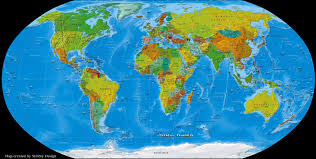 NOUVELLE RENAISSANCE ET MISSION ANTILLAISEPr. Guy NUMA  La Mondialisation qui est un développement à l’occidental est incapable de résoudre les problèmes vitaux de l’Humanité.Les plus grands experts mondiaux n’ont aucune solution pour arrêter la dégradation de la situation. Les sociétés traversent une crise grave. Personne ne remet en question la réalité de cette crise. Les situations sont tellement complexes que pour les traiter, il faut des individus désignés par une expérience historique très particulière. Le système économique et social planétaire est condamné à la décadence totale ou au changement total.L’utilisation mal contrôlée de la technoscience et le développement de l’économie spéculative de profit ont généré la dégradation de l’environnement naturel, la prolifération des armes de destruction massive et les contradictions humaines les plus vives.Le capitalisme financier actuel soumet les Etats nationaux et les Peuples à ses spéculations et à ses décisions dangereuses pour l’Humanité. Cette situation conduit à un accroissement de la xénophobie, un accroissement du racisme et aux contradictions sociales radicales, ce qui accélère les processus conduisant aux catastrophes politiques, sociales et à la décadence totale de l’Humanité.Le Mouvement de ce qu’on a appelé La Philosophie des Lumières  et qui naît au milieu du 17ème Siècle a été un Mouvement intellectuel, philosophique et culturel.Par leur engagement, les acteurs de ce mouvement se voyaient comme une Elite éclairée en opposition flagrante avec les idées obscurantistes et contre l’oppression politique et religieuse. Aujourd’hui, devant la crise multiforme qui menace la Civilisation, le Monde a besoin d’une Nouvelle Elite éclairée pour engendrer de Nouvelles Lumières. L’injonction de Frantz Fanon, dans son livre : Les Damnés de la terre ;         << Pour l’Europe, pour nous-mêmes et pour l’humanité, il faut faire peau neuve, développer une pensée neuve, tenter de mettre sur pied un Homme neuf>>est précurseur de cette Nouvelle Elite intellectuelle. C’est à nous Antillais de Martinique de Guadeloupe et de Guyane de donner un Avenir à cet homme nouveau de Fanon pour sauver l’Humanité du désastre qui l’attend dans le prochain futur.Attelons-nous à cette noble tâche des Nouvelles Lumières. Trouvons les idées  et agissons concrètement afin de créer un Futur radieux non seulement pour la Caraïbe, pour l’Afrique et pour l’Europe, Régions d’origine de nos racines, mais aussi pour l’Humanité entière.C’est là notre Mission, nous qui avons été élus par l’Histoire au travers de notre expérience douloureuse.Lorsque tout le monde semble perdre la raison, lorsque tout se délite autour de nous, lorsque l’Histoire n’est plus orientée et n’a plus aucun sens, alors un Groupe humain désigné par l’expérience doit se lever pour faire le travail qui remettra les individus sur le droit chemin de la Société idéale. Ce Groupe ne peut être que celui représenté par la communauté antillaise de Martinique, de Guadeloupe et de Guyane.La Responsabilité des Antillais est inimaginable. Les antillais doivent contribuer à sauver l’Humanité du désastre absolu prédit par les plus grands experts mondiaux.Pour agir les Antillais ont à leur disposition un grand espace francophone de plus de 300 millions de personnes. Cet Espace francophone comprend : La France hexagonale, la Martinique, la Guadeloupe, la Guyane, Haïti, la Réunion, les pays d’Afrique francophone subsahariens, Madagascar, et les T.O.M. Ces territoires partagent un certain nombre de valeurs communes.Par exemple, les pays d’Afrique francophone subsahariens ont la même langue officielle que les Antillais, le Français, une Administration similaire, une législation similaire, une même Littérature francophone.Les Antillais peuvent utiliser les moyens technologiques, les moyens organisationnels et les moyens économiques de l’Europe pour accomplir leur Mission.  Ils ont des chantiers immenses qui les attendent.Pour mieux s’informer des immenses potentialités antillaises, il est conseillé de consulter les livres :      ANTILLANITÉ: l’identité antillaise avec ses valeurs universelles ouvre-t-elle un nouveau monde possible.LA PENSÉE POLITIQUE D’AIME CÉSAIRE.Ces livres sont disponibles à la Fnac et aux éditions l’Harmattan, rue des Ecoles  à Paris.Voir Sites Fnac et L’Harmattan 